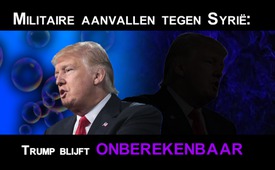 Militaire aanvallen tegen Syrië: Trump blijft onberekenbaar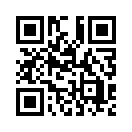 Vroeg in de ochtend van 14 april 2018 was het zover: na het veronderstelde gebruik van gifgas op 7 april in Douma – Syrië,  heeft de VS  zijn dreigementen waar gemaakt. Samen met Frankrijk en Groot- Brittannië vielen ze verschillende doelwitten aan in Damascus en omgeving.Vroeg in de ochtend van 14 april 2018 was het zover: na het veronderstelde gebruik van gifgas op 7 april in Douma – Syrië,  heeft de VS  zijn dreigementen waar gemaakt.  www.kla.tv/12263, www.kla.tv/12271 Samen met Frankrijk en Groot- Brittannië vielen ze verschillende doelwitten aan in Damascus en omgeving. Volgens hun eigen verklaringen schoten de geallieerden kruisraketten vanaf de Middellandse Zee op de infrastructuur voor de productie van chemische wapens in Homs,  Aleppo en Damascus. Maar volgens Amerikaanse media werden er ook jachtvliegtuigen gebruikt,. De Amerikaanse stafchef Joseph Dunford wees erop dat de doelen zo waren gekozen dat de Russische troepen niet zouden getroffen worden; ook was er tijdens de aanval  geen coördinatie met Rusland, aldus Dunford. Het was een beperkte actie en een extra actie is ook niet gepland, zei Defensie minister James Mattis.
Donald Trump had eerder op vrijdagavond het begin van de militaire aanvallen tijdens een toespraak aangekondigd:  De aanvallen waren een vergelding voor het gebruik van chemische wapens door de Syrische regering onder Bashar al Assad tegen zijn eigen volk. Trump zei dat dat geen daden van een mens zijn maar misdaden van een monster. Het is bekend dat Trump graag dreigingen uit, zowel tegen Assad als tegen de Noord-Koreaanse leider Kim Jong-un, maar vaak schieten zijn woorden aan het doel voorbij en soms gebruikt hij leugens en halve waarheden. Maar keer op keer kan worden opgemerkt dat bij Trump  ‘de soep nooit zo heet wordt gegeten als zij wordt opgediend’. Dit betekent dat de maatregel waarmee werd gedreigd niet zo scherp wordt toegepast als was aangekondigd. Hier zijn twee voorbeelden voordat we ons buigen over de vraag waarom hij zich zo zou gedragen.
Eerste voorbeeld: President Trump waarschuwde Noord-Korea met een bedreiging,  na de raket- en nucleaire testen van Noord-Korea in augustus 2017. Trump zei toen: “De VS zal zijn dreigementen met 'vuur, woede en macht' uitvoeren, zoals de wereld nog nooit heeft meegemaakt.”  www.kla.tv/10935 Maar Noord-Korea ging door met raket- en kernproeven; zij waren niet onder de indruk  en gelukkig kwam er geen militaire aanval op Noord-Korea.
Tweede voorbeeld: Een jaar geleden, in de nacht van 7 april 2017, vuurden Amerikaanse troepen vanuit de Middellandse Zee 59 Tomahawk-raketten af op een Syrische luchtmachtbasis ten zuiden van Homs. [zie: www.kla.tv/10275] Volgens de Zwitserse krant Blick worden de Tomahawk-raketten van het Amerikaanse leger beschouwd als ‘nauwkeurig en efficiënt en in noodgevallen ook dodelijk’. Ze kosten 1,5 miljoen dollar per stuk. Des te verrassender was de zeel lage effectiviteit van deze aanval, vanuit militair oogpunt . Van de 59 raketten waren er slechts 23 raak. Slechts zes vliegtuigen, een radarstation en enkele gebouwen werden vernietigd. Op foto's van de vernietigde luchtmachtbasis was bijna niets te zien … bijna om te zeggen: “Behalve de kosten was er niets gebeurd.” Zelfs bij de laatste aanval op Syrië van 14 april lijkt de maatregel waarmee wordt gedreigd niet zo sterk toegepast als aangekondigd.
Tot nu toe is het volgende bekend: 
•  De ochtend na de militaire actie was er geen betrouwbare informatie over eventuele slachtoffers. Het Syrische persbureau Sana spreekt over drie gewonde burgers.
•  De Syrische staatstelevisie meldt dat alleen de aanslag op een onderzoeksfaciliteit in een district van de hoofdstad Damascus heeft geleid tot stoffelijke schade.
•  De Franse minister van Defensie Florence Parly zei dat haar land niet op een confrontatie uit was. De Russen waren gewaarschuwd vóór de interventie.
•  Volgens een hooggeplaatste Assad-vertrouweling werden de aangevallen militaire bases de dagen vooraf geëvacueerd dankzij een Russische waarschuwing.
Het lijkt er dus op dat Syrië er in dit geval genadig is vanaf gekomen en dat een confrontatie met Rusland werd vermeden. Het valt nog te bezien of het zal blijven bij een eenmalige "vergeldingsaanval", zoals gemeld door het Pentagon.
De volgende vragen blijven open: Zou het kunnen dat de dreigementen van Trump, die niet zo scherp zijn als aangekondigd, een doelbewuste tactiek zijn om de oorlogsstokers achter zijn rug te kalmeren? Of is het misschien gewoon een gerichte tactiek van de oorlogsstokers om de mensen steeds weer opnieuw in angst en terreur te houden, tot er uiteindelijk een escalatie  met Rusland komt?
Eén ding is zeker: Trump blijft onberekenbaar. Door hem kan erger worden voorkomen, maar…  ook worden veroorzaakt.door --Bronnen:http://www.faz.net/aktuell/politik/ausland/vergeltung-fuer-giftgaseinsatz-westmaechte-greifen-ziele-syrien-an-15541608.html
https://www.srf.ch/news/international/begrenzter-militaerschlag-usa-frankreich-und-grossbritannien-greifen-in-syrien-ein
https://www.redensarten-index.de/suche.php?suchbegriff=~~Es%20wird%20nichts%20so%20hei%C3%9F%20gegessen,%20wie%20es%20gekocht%20wird&bool=relevanz&gawoe=an&suchspalte[]=rart_ou&suchspalte[]=rart_varianten_ou
https://www.srf.ch/news/international/rhetorischer-schlagabtausch-heizt-konflikt-weiter-an
https://deutsch.rt.com/der-nahe-osten/48880-russisches-verteidigungsministerium-angriff-usa-geplant/
https://www.blick.ch/news/ausland/genau-dafuer-wurden-sie-entwickelt-so-funktionieren-die-toedlichen-tomahawk-raketen-id6493195.htmlDit zou u ook kunnen interesseren:---Kla.TV – Het andere nieuws ... vrij – onafhankelijk – ongecensureerd ...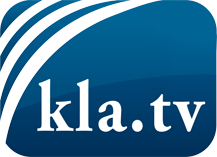 wat de media niet zouden moeten verzwijgen ...zelden gehoord van het volk, voor het volk ...nieuwsupdate elke 3 dagen vanaf 19:45 uur op www.kla.tv/nlHet is de moeite waard om het bij te houden!Gratis abonnement nieuwsbrief 2-wekelijks per E-Mail
verkrijgt u op: www.kla.tv/abo-nlKennisgeving:Tegenstemmen worden helaas steeds weer gecensureerd en onderdrukt. Zolang wij niet volgens de belangen en ideologieën van de kartelmedia journalistiek bedrijven, moeten wij er elk moment op bedacht zijn, dat er voorwendselen zullen worden gezocht om Kla.TV te blokkeren of te benadelen.Verbindt u daarom vandaag nog internetonafhankelijk met het netwerk!
Klickt u hier: www.kla.tv/vernetzung&lang=nlLicence:    Creative Commons-Licentie met naamgeving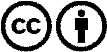 Verspreiding en herbewerking is met naamgeving gewenst! Het materiaal mag echter niet uit de context gehaald gepresenteerd worden.
Met openbaar geld (GEZ, ...) gefinancierde instituties is het gebruik hiervan zonder overleg verboden.Schendingen kunnen strafrechtelijk vervolgd worden.